PRESSEMITTEILUNGBravilor Bonamat lanciert Esprecious als Frischmilch-LösungBravilor Bonamat wird in Kürze seine Frischmilch-Neuheit „FreshMilk“ zum Verkauf anbieten. Diese Einheit wurde speziell für die Esprecious-Espressomaschinen entwickelt. Während die Esprecious die Basis Ihrer Kaffeespezialität zubereitet, d. h. einen perfekten Espresso aus frischgemahlenen Kaffeebohnen, stellt die FreshMilk hierfür die kalte Frischmilch zur Verfügung. Anschließend vermischt ein integrierter Profi-Milchaufschäumer alle Komponenten mit den drei wichtigen Elementen Milch, Dampf und Luft zu einer perfekten Einheit zusammen. Das Ergebnis: ein mit einer herrlich luftigen Schaumschicht gekrönter Latte Macchiato oder Cappuccino!Der Name Bravilor Bonamat steht für allerhöchste Qualität. Diese Qualität ist in allen Details sichtbar. Beide Maschinen werden aus den besten, stärksten und beständigsten Materialien hergestellt, um dadurch ein Höchstmaß an Perfektion zu garantieren! Immer mehr Menschen möchten nicht mehr auf den sahnigen Genuss eines echten Cappuccino oder Latte Macchiato verzichten. Die FreshMilk von Bravilor Bonamat leistet hierzu gerne seinen Beitrag für einen ultimativen Kaffeegenuss.Mit der Esprecious genießen Sie die praktischen Vorteile einer vollautomatischen Espressomaschine, wozu eine einfache Bedienung sowie eine schnelle und konstante Zubereitung gehören. Hygiene spielt bei der Verwendung von Frischmilch logischerweise eine ganz wichtige Rolle. Deswegen hat Bravilor Bonamat die FreshMilk auch extrem wartungsfreundlich gestaltet. Das Touchscreen begleitet Sie Schritt für Schritt mit einfach verständlichen Abbildungen durch das Reinigungsprogramm. Das automatische Spülprogramm sorgt bei jedem Heißgetränk für eine kontinuierlich hohe In-Cup-Qualität.Selbstverständlich ist die Esprecious auch weiterhin für Kunden erhältlich, die mehr Wert auf ein (Milchpulver-)Topping als auf frische Milch legen. Dies ist eine Überlegung wert für Situationen, in denen die Maschine nicht täglich eingesetzt wird.Die neue Esprecious mit FreshMilk ist in Kürze erhältlich. Haben wir Ihr Interesse geweckt? Schreiben Sie dann eine E-Mail an Bonamat GmbH (info.de@bonamat.com) oder rufen Sie uns an unter +49 (0)40 60 823-0.Abbildung und LogoFreshMilk mit Esprecious-EspressomaschineLogo Bravilor Bonamat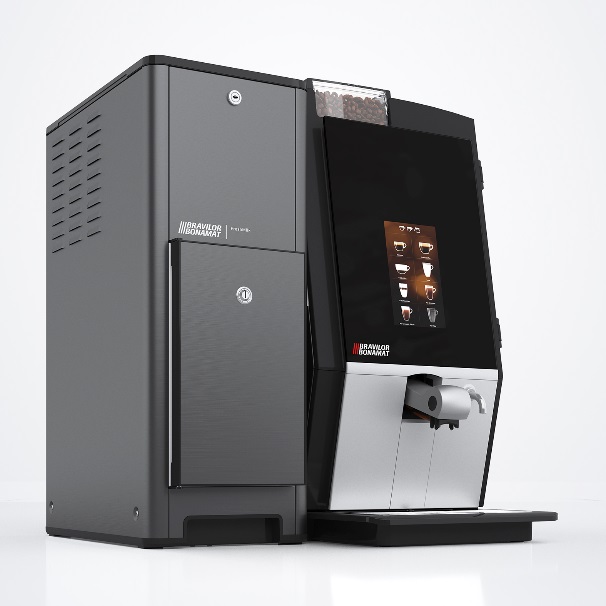 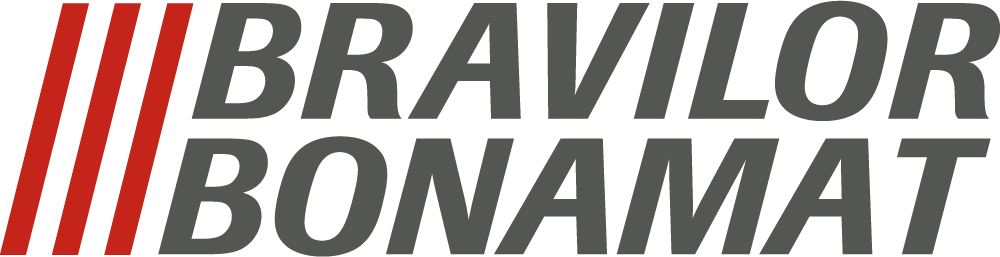 